МІНІСТЕРСТВО ОСВІТИ І НАУКИ,МОЛОДІ ТА СПОРТУ  УКРАЇНИ. Київ, проспект Перемоги, 10, тел. (044) 486-24-42, факс (044) 236-10-49, ministry@mon.gov.uaвід    07.02.12       №  _1/9-88 _____                   на №		___ від 		Керівникам обласних, міських,районних управлінь освітиПро невідкладні завданняна найближчий час                                                      Лист другий                                                   Скоро 1 вересня.    Воно буде особливим. І не лише тому, що припадає на суботу. Першокласники України розпочнуть навчання за новими програмами і підручниками. Змін чимало і, по суті, - це початок серйозних перетворень в українській освіті.    Вчора в Міністерстві відбулась зустріч з вчителями, яким випало набирати цьогорічні перші класи. Надихає їх творчий настрій. Власне, з цією зустрічі і розпочалась Всеукраїнська акція «Дай руку, першокласнику!».                                                      Що необхідно?Вже в лютому - березні необхідно провести педагогічні ради в школах, колегії управлінь освітою з питань організації навчання першокласників в умовах змін в початковій школі. Організувати курси, семінари, практикуми для всіх вчителів, що набирають перші класи.Провести бесіди з батьками першокласників.Максимально залучити усіх-усіх до забезпечення сучасної матеріальної бази навчального середовища для наймолодших школярів. Наша головна турбота - здоров’я дітей.Не приховувати проблеми до останнього дня. Краще зараз правдиво інформувати керівництво регіонів, місцеву владу про складнощі та реальний стан справ.28 серпня 2012 року відбудеться традиційна підсумкова колегія Міністерства освіти і науки, молоді та спорту. Вперше вона буде присвячена лише початковій школі. Перед цим в середині серпня пройде Всеукраїнський рейд-огляд готовності початкової школи до роботи за новими програмами. Звичайно, до цього потрібно провести районні і обласні рейди-огляди.І наостанок. Міністерство планує максимально можливо пропагувати кращий досвід місцевих органів влади, шкіл щодо підготовки до нового навчального року. Читайте, думайте, а головне - потрібно діяти! Рецепт для кожної школи в Києві не виписують….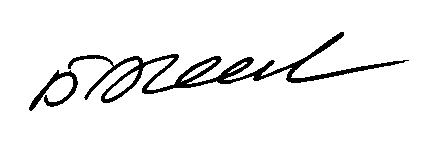 З незмінною повагою, Заступник Міністра                                                             Б. Жебровський